Холодные закускиОвощной букет Ассорти сезонных овощей с зеленью и сыром Фета1/500          Цена 660-00Мясные деликатесы Язык отварной в специях, буженина, грудинка копченая, запеченная говядина. Подается с хреном, горчицей и зеленью.1/500          Цена 1400-00Соленья по-домашнему  Огурцы, помидоры, квашеная капуста, перец болгарский с маринованными грибами.1/500          Цена 550-00Ассорти лососевых рыбНерка и форель слабой соли1/300          Цена 1200-00Сырная тарелкаАссорти сыров с орехами и медом1/350          Цена 1350-00Рулеты  из баклажан с муссом из мягкого сыра, оливками, чесноком и орехами 1 /200          Цена 440-00Рулеты  из баклажан с мясом краба и сливочным сыром 1 /200          Цена 660-00Микс  из маслин и оливок 1/200           Цена 660-00Зелень в ассортименте      1/ 150    Цена 440-00СалатыТеплый салат «Том Ям»Помидоры черри, кальмар, тигровая креветка, лист салата под оригинальной заправкой1/300          Цена 700-00Теплый салат с куриной печенью, гребешком, помидорами Черри и сливочным соусом1/ 310          Цена 650-00«Дальневосточный» Нерка малосоленая, черри, огурец, микс салата, сливочный сыр, оливковая заправка1/360         Цена 840-00«Мимоза с семгой»1/400          Цена 650-00          «Оливье с языком»               «Оливье с крабом»1/350          Цена 550-00                     1/320          Цена 880-00Салат из запеченной свеклы с мягким сыром и кедровыми орешками1/300          Цена 700 -00 «Греческий»        Классическое сочетание свежих овощей, нежного сыра, оливкового масла и маслин1/300          Цена 550-00«Цезарь с курицей»       Филе курицы, хрустящий лист салата, сухарики,  черри, заправленные соусом на основе анчоусов1/360          Цена 700-00(+ бекон        1/080       Цена 140-00)«Цезарь с креветкой»     Креветка, хрустящий лист салата, сухарики, помидоры черри, заправленные соусом на основе анчоусов1/360          Цена 950-00Гриль-салат с говядиной     Лист салата, говядина-гриль, шампиньоны, картофель, сыр, азиатская заправка1/300          Цена 680-00		Горячие  закускиТемпура из морепродуктовГребешок, кета, кальмар, креветка, цукини,   подается с соусом Тар- тар1/350/50          Цена 1200-00Мидии в сливочно-чесночном соусе1/300         Цена 500-00Морепродукты с овощами на чугунеГребешок, креветка, мидия, кальмар,  цукини, перец болгарский, перец чили, заправка "Удон"1/300          Цена 1200-00Кальмар по - Приморски (жареный с луком)1/200          Цена 350-00Трубач жареный с луком1/250          Цена 540-00Куриные палочкиПодаются с соусом Тар-тар и шашлычным1/200          Цена 400-00Кольца кальмара  в сухарях 1/150           Цена 450-00 Цветная капуста в сухарях       1/200           Цена 300-00 Сырные треугольники    1/200          Цена 400-00Горячие блюдаРулет куриный в беконеРулет из куриного фарша завернутого в бекон. Внутри 2 вида сыра(средний вес одного рулета от 700 г.)1/1000          Цена 2000-00Цыпленок табака1/1000 (вес и стоимость по факту)         Цена 1200-00Медальоны из свинины с соусом барбекю1/200/50          Цена 550-00Стейк из свиной шеи1/300          Цена 650-00Стейк из говяжьей вырезки1/300          Цена 1200-00ГарнирыКартофель отварной с зеленью 1/100           Цена 100-00Картофель печеный с травами 1/100          Цена 150-00Картофель фри 1/150          Цена 230-00Рис / Рис с овощами 1/100          Цена 50-00 / 100-00Спаржа на гриле1/100          Цена 270-00Овощи гриль1/200          Цена 250-00Фруктовое ассорти Киви, виноград, яблоко, апельсин, ананас (состав ассорти может меняться в зависимости от сезона)1/1500          Цена  1700-00Хлебная корзина1/300         Цена  120-00Морс1/1000         Цена  300-00Компот1/1000         Цена  250-00Пицца        Наименование                                 Вес                                                ЦенаСливочный Краб			   320 г			                    530Крабовое мясо, сливочный соус, Моцарелла, базилик свежийМаринара				   400 г			            570Креветки тигровые, кальмар, гребешок ,сливочный соус, черри, Моцарелла, базилик  свежийКреветка			   	            360 г				   530Креветки тигровые, томатный соус, Моцарелла, руккола4 Сыра					   300 г				   430Сыры: Горгонзола, Чеддер, Пармезан, Моцарелла	3 Сыра					  300 г					   360Сыры: Чеддер, Пармезан, МоцареллаКурица Грибы		   	          390 г			                   430Шампиньоны, куриное филе, сливочный соус, Моцарелла, базилик свежий	С беконом и соусом Цезарь      360 г				   	  380	Бекон, черри, корнишоны, МоцареллаПеперони			   	         340 г					  380Пеперони, Соус томатный, МоцареллаМаргарита				350 г					 350Томаты, томатный соус, моцарелла, базилик свежийДобавить:Креветки тигровые				50г					110 Черри						40г					50 Моцарелла					80г					100 Пармезан					15г					50 Шампиноны					40г					30 Пеперони					50г					90 Бекон						50г					70 Крабовое мясо				50г					180 Куриная грудка				50г					50 Томатный соус				70 г					20 Сливки						50г					40 Стейк из палтуса 1/200          Цена 600-00 Семга-гриль1/200           Цена 600-00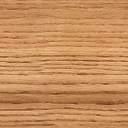 